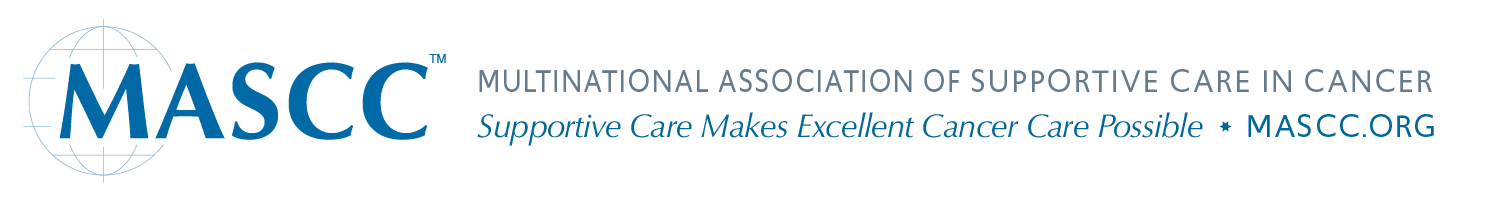 MASCC Foundation Emerging Leader ScholarshipThe MASCC Foundation has set the goal to raise $25,000 to fund a new Emerging Leaders Scholarship to specifically support early-career researchers.This scholarship will award $5,000 each to five early-career researchers working on promising research in supportive care. Each scholarship recipient will pursue a research project under the guidance of an experienced mentor, culminating in a publication of value to the supportive care community. To make a donation, please fill in the information below.  
Donations are also accepted through Paypal on the mascc.org website or when you renew your membership.Return to:MASCC @ Apple Suites 16 Industrial Parkway South Unit 412, Aurora, ON, L4G 0R1, CanadaMASCC US Tax ID Number: 72-1510213Donations are also accepted online at www.mascc.org through Paypal.Name: Name: Address:Address:Email:Email:Donation amount in US dollars:   $Donation amount in US dollars:   $Enclosed is my check – made payable to MASCCCharge to my credit cardNumber:Expiration date:                               Card Security Code (CSC/CVV)#: